АДМИНИСТРАЦИЯ ГОРОДА ИШИМАПОСТАНОВЛЕНИЕ09 августа 2022 г.                                                                                      № 1320В соответствии с Земельным кодексом Российской Федерации, Федеральным законом от 27.07.2010 № 210-ФЗ «Об организации предоставления государственных и муниципальных услуг», Федеральным законом от 06.10.2003 № 131-ФЗ «Об общих принципах организации местного самоуправления в Российской Федерации», руководствуясь Уставом города Ишима:1.	В постановление администрации города Ишима от 22.03.2021 № 145 «Об утверждении административного регламента предоставления муниципальной услуги «Установление и прекращение публичного сервитута для использования земельных участков и (или) земель в целях, предусмотренных подпунктами 1-7 пункта 4 статьи 23 Земельного кодекса Российской Федерации» (в ред. постановлений администрации города Ишима от 18.10.2021 № 751, от 20.06.2022 № 937) внести следующие изменения:1.1.	пункт 2.16.1. подраздела 2.16. приложения к постановлению дополнить пунктом 2.16.2. следующего содержания «2.16.2. Заявителю независимо от способа подачи заявления в личный кабинет на Едином портале направляются сведения о ходе предоставления муниципальной услуги, а также результаты предоставления муниципальной услуги в соответствии с постановлением Правительства Российской Федерации от 01.03.2022 № 277 «О направлении в личный кабинет заявителя в федеральной государственной информационной системе «Единый портал государственных и муниципальных услуг (функций)» сведений о ходе выполнения запроса о предоставлении государственной или муниципальной услуги, заявления о предоставлении услуги, указанной в части 3 статьи 1 Федерального закона «Об организации предоставления государственных и муниципальных услуг», а также результатов предоставления государственной или муниципальной услуги, результатов предоставления услуги, указанной в части 3 статьи 1 Федерального закона «Об организации предоставления государственных и муниципальных услуг.»;1.2.	пункт 2.16.2. подраздела 2.16. приложения к постановлению считать пунктом 2.16.3;1.3.	в абзаце втором пункта 3.2.3. подраздела 3.2. приложения к постановлению слова «и направление заявителю (представителю заявителя) способом, выбранным в предложении об установлении публичного сервитута либо предложении о прекращении публичного сервитута для получения результата предоставления муниципальной услуги, уведомления о регистрации предложения об установлении публичного сервитута либо предложения о прекращении публичного сервитута» исключить;1.4.	в абзаце третьем пункта 3.2.3. подраздела 3.2. приложения к постановлению слова «муниципальной услуги» дополнить словами «, с учетом положений постановления Правительства Российской Федерации от 25.08.2012 № 852 «Об утверждении Правил использования усиленной квалифицированной электронной подписи при обращении за получением государственных и муниципальных услуг и о внесении изменения в Правила разработки и утверждения административных регламентов предоставления государственных услуг» о направлении уведомления об отказе в приеме заявления и документов, направленных в электронной форме и подписанных усиленной квалифицированной электронной подписью.».2.	Опубликовать настоящее постановление в газете «Ишимская правда», в сетевом издании «Официальные документы города Ишима» (http://ishimdoc.ru) и разместить на официальном сайте муниципального образования городской округ город Ишим ishim.admtyumen.ru.3.	Контроль за исполнением настоящего постановления возложить на заместителя Главы города по имуществу.Глава города                                                                                       Ф.Б. Шишкин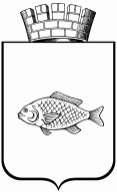 О внесении изменений в постановление администрации города Ишима от 22.03.2021 № 145 «Установление и прекращение публичного сервитута для использования земельных участков и (или) земель в целях, предусмотренных подпунктами 1-7 пункта 4 статьи 23 Земельного кодекса Российской Федерации» (в ред. постановлений администрации города Ишима от 18.10.2021 № 751, от 20.06.2022 № 937)